Выступление агитбригады "Юный спасатель"Тема:"Ночью и днем будь осторожен с огнем!"Цель: помочь детям осознать значение огня и его опасность;           формировать правильную модель поведения во время пожара.Капитан: 1, 22-4 ученики: 3,4Капитан: Если вдруг пожар в квартире2-4 ученики: Ты без дела не сиди,                       "01" скорей звони!Капитан: 3, 42-4 ученики: 1, 2Мы поможем вам всегда!Капитан: "Юный спасатель" приветствует вас!2-4 ученики: Мы рады сегодня быть здесь и сейчас!1 ученик:Мы знаем, что в мире профессий не счесть,И даже пожарный профессия есть!И если вдруг с вами случится беда,На помощь пожарный спешит  к вам всегда.2 ученик:Знают все: человек без огняНе может ни единого дня!При огне, как при солнце - светло!При огне и зимою тепло!Посмотрите, ребята, вокруг:Нам огонь - повседневный друг!3 ученик:Но когда мы небрежны с огнем,Он становится нашим врагом.Знайте, в гневе он сердит!Никого не пощадит!Уничтожить может садик,Поле хлебное, твой домИ у дома все кругом!А взметнувшись до небес,Перекинется на лес.Экскурсовод: Мальчик Вася жил на свете,Был таким же, как все дети,Он со спичками играл,Свет включенным оставлял,С газом вольно обращался -Вот и с жизнью распрощался!4 ученик:Не играй, дружок, со спичкой. Помни ты: она мала,Но от спички-невеличкиМожет дом сгореть дотла.(Звучит музыка Андрея Петрова "Ко Дню космонавтики". Дети начинают бегать и кричать:"Пожар! Спасите! Помогите!" Появляется ребенок в роли Огня, танцует)Экскурсовод кричит: "Позвоните 01!"(Звучит пожарная сирена)1 ученик : 01 - простой номер,2 ученик : 01 - его всякий запомнит,3 ученик  : 01 - короткий номер,4 ученик : 01 -удобный номер.1 ученик: Пусть каждый знает гражданин -Пожарный номер - 01.2 ученик: Ты о пожаре услыхал,Скорей об этом дай сигнал.3 ученик: Смело трубку в руки взять,01 сумей набрать.И назвать еще потомГород, улицу и дом.Экскурсовод : И вот машины красныеСпешат в места опасные,Прохожие сторонятся - Пожарные торопятся.1 ученик: Запомнить твердо нужно нам - пожар не возникает сам!2 ученик: Правила пожарные без запинки знайте, правила пожарные строго соблюдайте!3 ученик: Спасибо пожарным, а то бы беда. Пожарные нас выручают всегда!Все вместе: Ночью и днём, ночью днём будь осторожен с огнём!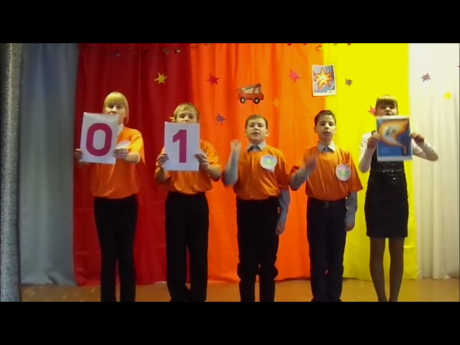 Выступление составлено на материалах журнала "Начальная школа" №10 за 2011 год; журнала "Непоседа"№22 за 2009 год.Музыкальное оформление:1) Музыка Андрея Петрова "Ко Дню космонавтики" (из кинофильма "Укрощение огня").2) Звуки пожарной сирены.